         Проанализировав  методическую работу  педагогов нашей школы, хочу с радостью поделиться тем, что профессиональный уровень  наших учителей постоянно повышается. За 2012/13 учебный год  обучение на курсах повышения квалификации  прошло  20 учителей (30%), некоторые из них прошли обучение на нескольких курсах. Вот тематика  интересов наших педагогов: «Реализация технологии деятельностного обучения  в образовательном процессе начальной школы по требованиям ФГОС НОО»,    «Применение свободного программного обеспечения в образовательном учреждении»,  « Теория и практика управления качеством образования», « Практико-ориентрованная  деятельность руководителя по формированию системы управления школой»,  «Внутришкольная система развития УУД», «Воспитательная работа и социальная защита обучающихся»,  «Научно-методические основы религиозных культур и этики в начальной школе». В течение года предполагается обмен опытом по многим из приобретённых новых знаний на педагогических советах , семинарах, школьных конференциях. 	Повышается компетентность педагогического коллектива  и , как результат, повышается профессиональная планка каждого  педагога. В прошедшем учебном году вышли на очередную аттестацию 10 учителей и специалистов школы.2  педагога  прошли электронное тестирование на соответствие занимаемой должности; 3 педагога – на 1 квалификационную категорию; 5 учителей и специалистов подтвердили высшую квалификационную категорию. Среди них - Кудинова А.А. ,которая получила высшую квалификационную категорию впервые, досрочно  и ещё раз  подтвердила  соответствие этой категории своим плодотворным трудом Двое её выпускников получили 100 балльный результат на ЕГЭ.	Хочу добавить, что  в прошлом учебном году аттестация на заявленную категорию проходила по-новому, в  электронном режиме, что значительно улучшило процедуру аттестации учителей, сэкономлено время на  подачу и оформление документов.	На старте очередной учебный год. Много предстоит сделать. Выражаю уверенность ,что педагоги школы не потеряют критерий роста. Говорят: человек делает работу, а работа делает человека. Обучаясь, повышая свой методический уровень , учитель растет как личность и ведёт за собой своих учеников. Хорошая методика развивает не только детей, но и самого учителя, делает работу приятной и успешно – результативной. Удачи всему педагогическому коллективу   в таком нелегком труде и спасибо за плодотворное сотрудничество! 	Старший методист школы: Молодыко Е.Я.С 2012 учебного года ГБОУ СОШ № 2044 является участникомСетевой инновационной площадки второго уровня:«ПРОФИЛАКТИКА ПРИОБЩЕНИЯ К УПОТРЕБЛЕНИЮ ПСИХОАКТИВНЫХ ВЕЩЕСТВ НА ОСНОВЕ ФОРМИРОВАНИЯ ЗДОРОВОГО СТИЛЯ ЖИЗНИ В РАМКАХ РАЗВИТИЯ СЕТЕВОГО ВЗАИМОДЕЙСТВИЯ ОБРАЗОВАТЕЛЬНЫХ УЧРЕЖДЕНИЙ» 				2013/14 учебный год второй год участия в сетевом проекте по предложенной теме		Школьная команда участников проекта: 		Тарасова Е.В.- директор школы;		Молодыко Е.Я.- ответственную за инновационную деятельность;		Епихина Е.Ю.- педагог-психолог;		Токова А.Ю.- социальный педагог;		Руденок С.А.- учитель  физической культуры; Первый этап (сентябрь 2013 г. - июнь 2014 г.).Цели инновационного проекта:1. Совершенствование технологий антинаркотической направленности в рамках позитивно ориентированной профилактической деятельности образовательных учреждений округа и города Москвы.2. Укрепление сетевого социального партнерства и межпрофессионального взаимодействия субъектов профилактики округа и города Москвы.3. Формирование тьюторской деятельности по реализации программ профилактики аддикций в образовательной среде.4. Трансляция методологии и инновационного содержания профилактики аддикций в массовую педагогическую практику округа и города Москвы.Практическая реализация поставленных целей конкретизируется в движении от локальных педагогических инициатив, которые проходят свое становление как инновационные прецеденты, обеспечивающие новое качество профилактической деятельности на основании новой Концепции профилактики употребления психоактивных веществ в образовательной среде (утверждена Минобрнауки РФ, 5 сентября 2011г.).Задачи инновационного проекта:1. Мониторинг сформированности навыков культуры здорового образа жизни и риска проявления аддиктивных форм поведения среди обучающихся в образовательном учреждении и других целевых групп (разработка и апробация диагностического инструментария).2. Разработка профилактических проектов для различных целевых групп в рамках специально разработанных занятий и занятий, включенных в предметное содержание урока (учитывая ФГОС). 3. Развитие профессиональных компетенций педагогов и специалистов через освоение психолого-педагогических технологий специфической профилактики.4. Разработка образовательных программ семинаров, мастер-классов педагогами–тьюторами участниками ОИП.5. Трансляция практики эффективной профилактической работы в рамках сетевого взаимодействия и социального партнерства субъектов профилактики округа и города Москвы.План работы разработан по модульному принципу взаимодополняющих деятельностей в рамках реализации инновационной площадки:1. Организационные мероприятия по ОИП.2. Диагностический модуль.3. Учебно-методический модуль.4. Образовательный модуль (перечень курсов и тем образовательных программ повышения квалификации).5. Работа с основными целевыми группами (мастер-классы, дискуссионные клубы, тренинги и.т.д.).6. Консультативная работа.7. Проектно-реализационный модуль.8. Экспертный модуль.9. Окружные мероприятия в рамках ОИП10. Мероприятия в рамках ОИП на уровне сетевых и межсетевых инновационных площадок.11. Трансляция методологии и практики профилактической работы (мероприятия образовательных учреждений для целевых групп).12. Оформление продуктов инновационной работы.Головные организации:- Федеральное государственное бюджетное образовательное учреждение дополнительного профессионального образования «Центр повышения квалификации и профессиональной переподготовки специалистов в области профилактики аддиктивного поведения у детей и молодежи».- Северное окружное управление образования Департамента образования г. Москвы.- Северо-Восточное окружное управление образования Департамента образования г. Москвы.- Окружные методические центры- ППМС-центры.Участники Сетевой окружной инновационной площадки (ОИП) – общеобразовательные учреждения Северного окружного управления образования Департамента образования г. Москвы, общеобразовательные учреждения Северо-Восточного окружного управления образования Департамента образования г. Москвы.Научные руководители ОИП:Зарецкий Владимир Валентинович – директор ФГБОУ ДПО ««Центр повышения квалификации и профессиональной переподготовки специалистов в области профилактики аддиктивного поведения у детей и молодежи», тел.: (495) 390-17-24, моб. 8(916) 172-34-59 e-mail: zarezky@bk.ruСеверный Анатолий Алексеевич – зам. директора по научной работе ФГБОУ ДПО «Центр повышения квалификации и профессиональной переподготовки специалистов в области профилактики аддиктивного поведения у детей и молодежи», к.м.н. тел.: (495) 390-17-24 e-mail: zdorovie2012@list.ruНаучные консультанты:Научные консультанты проекта.Габер Ирина Владимировна - зав. кафедрой ОБЖ, к.м.н., Новосибирского института повышения квалификации и переподготовки работников образованияДудко Тарас Николаевич - руководитель Отдела реабилитации Национального научного центра наркологии, д.м.н, проф.Иовчук Нина Михайловна, д.м.н., профессор факультета специальной психологии и коррекционной педагогики МГПУТолкачева Ольга Анатольевна зав. кафедрой педагогики и психологии МГГУ им. М.А.Шолохова Егорьевский филиал, к.п.н.Кораблева Татьяна Федоровна – председатель Российской макаренковской ассоциации, к.филос.н.Кириллина Наталья Капитоновна – доцент кафедры ФГБОУ ДПО ««Центр повышения квалификации и профессиональной переподготовки специалистов в области профилактики аддиктивного поведения у детей и молодежи», к.м.н, психотерапевт.Маллер Александр Рувимович – доцент кафедры коррекционной педагогики ФГАОУ АПКиППРО, к.п.н.Шевченко Юрий Степанович – зав. кафедрой клинической психологии Российской медицинской академии последипломного образования, д.м.н., проф.Учебно-методическая служба:Дубова Елена Вячеславовна – руководитель методической службы ФГБОУ ДПО «ЦПКиППС»Батова-Пясецкая Ольга Евгеньевна, методист ФГБОУ ДПО «ЦПКиППС».Телефон/ факс (495) 390-17-24, e-mail: zdorovie2012@list.ruОтветственные за экспериментальную работу в образовательных учреждениях– директора образовательных учреждений, их заместители по учебно-воспитательной работе или назначенные приказом по образовательному учреждению - ответственный по ОИП.Основной профессорско-преподавательский состав ОИП:- Булатников Александр Николаевич, доцент кафедры наркологии Российской медицинской академии последипломного образования Минздравсоцразвития РФ, к.м.н., врач-нарколог высшей квалификационной категории.- Габер Ирина Владимировна - зав. кафедрой ОБЖ, к.м.н., Новосибирского института повышения квалификации и переподготовки работников образования- Зарецкий Владимир Валентинович, директор ФГБОУ ДПО «Центр повышения квалификации и профессиональной переподготовки специалистов в области профилактики аддиктивного поведения у детей и молодежи».- Иовчук Нина Михайловна, д.м.н., профессор факультета специальной психологии и коррекционной педагогики МГПУ- Кораблева Татьяна Федоровна – председатель Российской макаренковской ассоциации, к.филос.н.- Кириллина Наталья Капитоновна, доцент ФГБОУ ДПО «Центр повышения квалификации и профессиональной переподготовки специалистов в области профилактики аддиктивного поведения у детей и молодежи», к.м.н., психотерапевт.- Любитов Игорь Евгеньевич, ст.преп. факультета психологии МГПУ, психолог-тренер ФГБОУ ДПО «Центр повышения квалификации и профессиональной переподготовки специалистов в области профилактики аддиктивного поведения у детей и молодежи».- Маллер Александр Рувимович, доцент кафедры коррекционной педагогики и специальной психологии, к.п.н. АПКиППРО.- Морозов Владимир Васильевич, руководитель педагогического музея А.С. Макаренко, к.п.н.Рябцев Владимир Константинович, зав. лабораторией профессионального развития педагогов, ФГНУ «Институт психолого-педагогических проблем детства», к.псх.н.Ряшина Вера Викторовна, ведущий научный сотрудник лаборатории профессионального развития педагогов, ФГНУ «Институт психолого-педагогических проблем детства», к.псх.н.- Северный Анатолий Алексеевич, Зам. директора по научно-экспериментальной работе ФГБОУ ДПО «Центр повышения квалификации и профессиональной переподготовки специалистов в области профилактики аддиктивного поведения у детей и молодежи», Президент Ассоциации детских психологов и психиатров, к.м.н.Учреждения партнеры проекта:- ФГБОУ ДПО «Центр повышения квалификации и профессиональной переподготовки специалистов в области профилактики аддиктивного поведения у детей и молодежи» Минобрнауки РФ- ФГНУ «Институт психолого-педагогических проблем детства» РАО- Отдел реабилитации Национального научного центра наркологии Миздравсоцразвития РФ- Кафедра наркологии РМАПО Миздравсоцразвития РФ- Кафедра педагогики и психологии МГГУ им. М.А.Шолохова Егорьевский филиал- Ассоциация детских психиатров и психологов- Педагогический музей А.С.Макаренко- Международная макаренковская ассоциация- Российская макаренковская ассоциация- Объединенная редакция журналов «НаркоНет», «Не будь зависим», «Уберечь детей от наркотиков»- Редакция журнала «Вопросы психического здоровья детей и подростков»- Издательский дом «Народное образование» НИИ школьных технологийСетевые партнеры (инновационные и экспериментальные площадки):- «Сетевые проекты профессионального развития как фактор раскрытия детской одаренности в условиях ФГОС нового поколения» (г. Москва).- «Профилактика аддиктивного поведения в образовательной среде Республики Саха (Якутия)». Республиканская экспериментальная площадка. Республиканский центр психолого-медико-социального сопровождения Министерства образования (Республики Саха (Якутия), г. Якутск).- Сетевой экспериментальный холдинг в рамках реализации целевой программы: «Развитие профилактического ресурса антинаркотической деятельности субъектов профилактики муниципального образования «Город Томск» на основе межпрофессионального взаимодействия и социального партнерства» (г. Томск).	Принять участие в работе по данной теме могут учителя – предметники, классные руководители, специалисты школы, обучающиеся, родители. Прошу поделиться сценариями различных мероприятий  по здоровому стилю жизни, публикациями на тему «Здоровье»., фотографиями, разработками конкурсов, викторин, проектов.	Творчества, продуктивного сотрудничества, успехов в воспитании  молодого покаления XXI века. Старший методист школы –Молодыко Е.Я.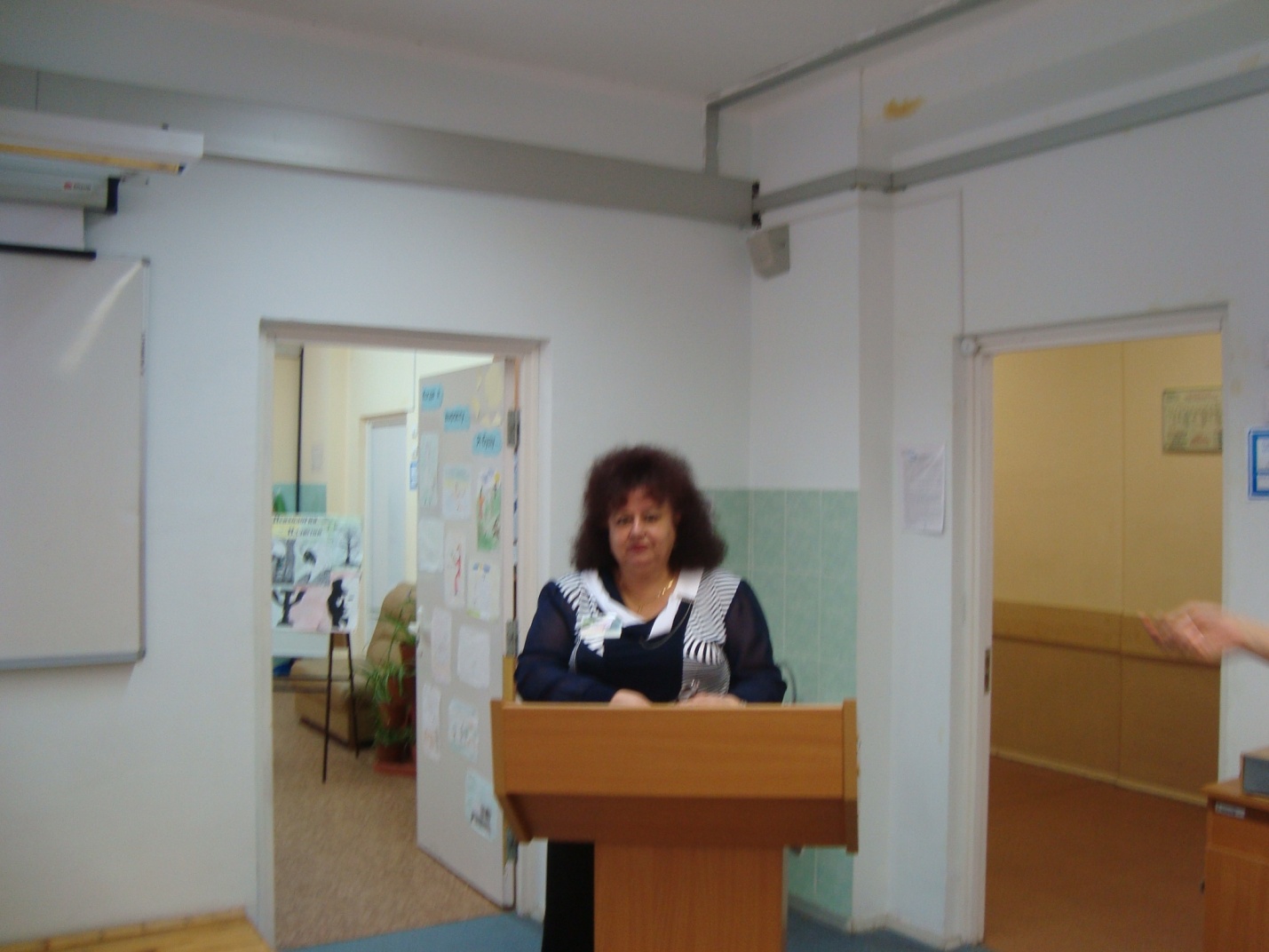 Главное – компетентность!  Школу делает школой учитель – сказал кто-то из мудрых , а я бы добавила- грамотный ,творческий, добрый ,справедливый , в меру строгий, шагающий в ногу со временем. В науке  все эти качества определены   одним важным  понятием :компетентность, что  означает  «…соответствующие знания, опыт, образование в определённой области деятельности».    	